NC-1177 Day 1 Attendees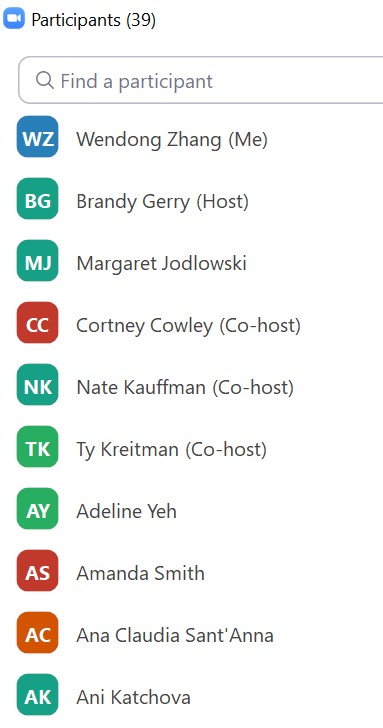 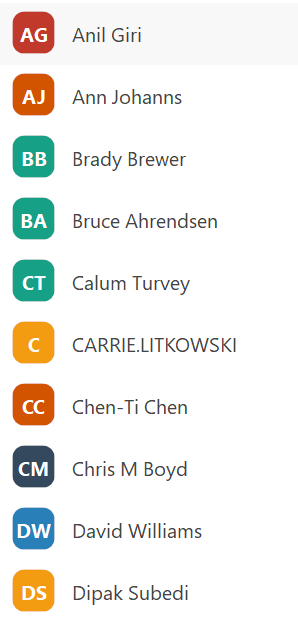 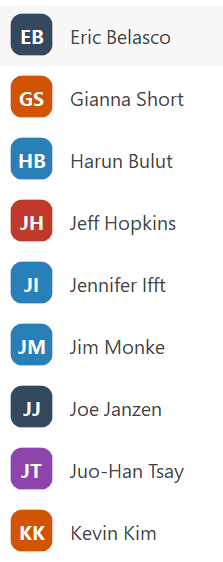 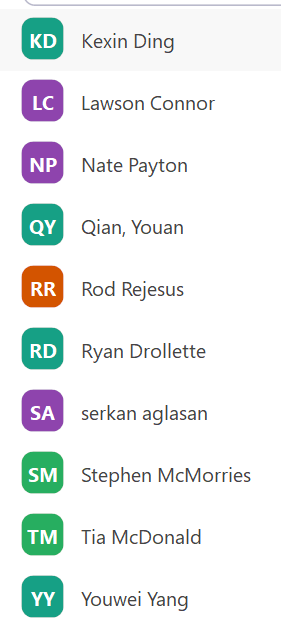 Calum Turvey, Cornell UniversityBrady Brewer--Purdue UniversityAna Claudia Sant'Anna - West Virginia UniversityAni Katchova, The Ohio State UniversityCortney Cowley, Federal Reserve Bank of Kansas CityMargaret Jodlowski, The Ohio State UniversityRod Rejesus, NC State UniversityGianna Short, USDA FPAC-BCTia McDonald, USDA ERSYouwei Yang, Cornell UniversityCarrie Litkowski, USDA-ERSEric Belasco, Montana State UniversityJenny Ifft, Kansas State UniversitySerkan Aglasan, NC State UniversityValentina HartarskaHarun Bulut, National Crop Insurance Services NCISAnn Johanns, Iowa State UniversityKevin Kim, Ohio State UniversityNate Kauffman, KC FedDipak Subedi USDA-ERSBruce Ahrendsen, University of ArkansasAnil Giri, ERS USDAWendong Zhang, Iowa State UniversityRyan Drollette, Iowa State UniversityKexin Ding, Ohio State UniversityAmanda Smith, The University of GeorgiaJeff Hopkins, Economic Research Service USDA - thanks putting this on!Lawson Connor - Louisiana State UniversityChris Boyd - University of MinnesotaYouan Qian, Texas A&M UniversityJuo-Han Tsay - University of IllinoisNate Payton - AgriBank Stephen McMorries - Federal Reserve Bank of St. LouisChen-Ti Chen - Iowa StateXudong Rao, North Dakota State University Steele WestDave HarperMarc Bellemare, University of MinnesotaJoe Janzen, University of IllinoisIuliia Tetteh, Illinois State UniversityDavid Oppedahl, Chicago Fed